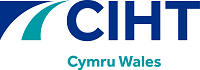 CIHT CYMRU WALES AWARDS ENTRY FORM 2024Contact NameContact Email and phone numberContact CompanyCategoryProject NameDate of CompletionDueActualValueTenderOutturnClientContractorConsultant/DesignerOther (Please State)Executive Summary 500 words maximumExecutive Summary 500 words maximumExecutive Summary 500 words maximumEntry Description (Refer to the guidelines) – 2,000 words maximumEntry Description (Refer to the guidelines) – 2,000 words maximumEntry Description (Refer to the guidelines) – 2,000 words maximumPlease confirm the entry is permitted by the project members.NAME                                                                                                  SignaturePlease confirm the entry is permitted by the project members.NAME                                                                                                  SignaturePlease confirm the entry is permitted by the project members.NAME                                                                                                  SignaturePlease ensure that 3 high resolution project photographs are sent with the entry.Please email your entry to regions@ciht.org.uk by 12th July 2024 1700hrs. Entries will not be permitted after the deadline.Shortlisted entries will be announced in August.The Cymru Wales Awards dinner will be held 29th November 2024 at The Kinmel, Abergele, LL22 9AS.Please ensure that 3 high resolution project photographs are sent with the entry.Please email your entry to regions@ciht.org.uk by 12th July 2024 1700hrs. Entries will not be permitted after the deadline.Shortlisted entries will be announced in August.The Cymru Wales Awards dinner will be held 29th November 2024 at The Kinmel, Abergele, LL22 9AS.Please ensure that 3 high resolution project photographs are sent with the entry.Please email your entry to regions@ciht.org.uk by 12th July 2024 1700hrs. Entries will not be permitted after the deadline.Shortlisted entries will be announced in August.The Cymru Wales Awards dinner will be held 29th November 2024 at The Kinmel, Abergele, LL22 9AS.